        AI, AI GARAUSĪTI KAM TU GĀJIĀBOLOS                             BIETĒS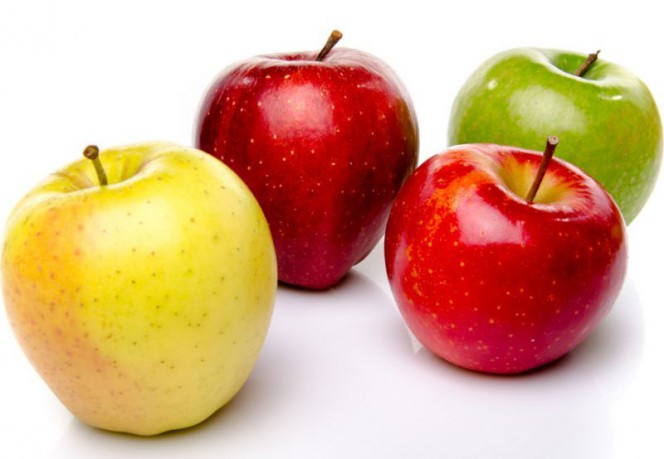 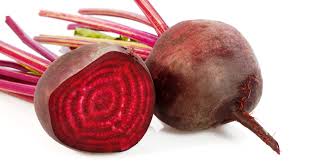 